Муниципальное автономное учреждение дополнительного образования «Детско-юношеская спортивная школа» г. СосновоборскаПамятка по профилактике суицидального поведения детей и подростков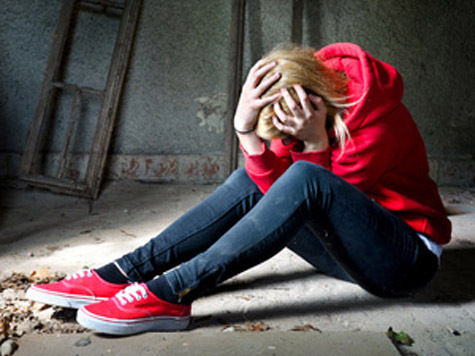 2017Когда ребёнок погибает из-за болезни или несчастного случая - это огромное горе, но когда ребёнок сам прерывает свой жизненный путь - это непоправимая трагедия.Суицид - умышленное самоповреждение со смертельным исходом (лишение себя жизни).Суицидальное поведение - это проявление суицидальной активности - мысли, намерения, высказывания, угрозы, попытки, покушения.  Одно из форм девиантного поведения при острых аффективных реакциях.Причины самоубийств детей:- проблемы и конфликты в семье; - насилие в семье;  - несчастная любовь; - подражание кумирам или из чувства коллективизма; - потеря родственников и близких.Что можно сделать для того, чтобы помочь ребенку:- установите заботливые взаимоотношения;- не спорьте;- будьте внимательным слушателем, задавайте вопросы; - не предлагайте неоправданных утешений; - предложите конструктивные подходы: - вселяйте надежду; - оцените степень риска самоубийства. - не оставляйте человека одного в ситуации высокого суицидального риска; - обратитесь за помощью к специалистам. Признаки, предупреждающие о возможности суицида: - перемены в поведении - уединение, рискованное поведение; - проблемы в учёбе - падение успеваемости, эмоциональные взрывы, засыпание на уроках; - признаки депрессии - перемены в питании и времени сна, беспокойство, безнадежность; - чувства вины, потеря интереса; - устные заявления - «Я желаю быть мёртвым», «Оставь меня в покое»; - темы о смерти - накопительный интерес к данной тематике, усиленное внимание к оккультизму, тяжёлому металлу в музыке, вызывающая одежда;  - предыдущая суицидальная попытка; - сексуальное или физическое злоупотребление; - употребление, а в последствие, и злоупотребление алкоголем; - неожиданная беременность; - наличие среди знакомых тех, у которого ранее была попытка суицида.Первая помощь при  суициде.1.Если Вы стали свидетелем самоубийства, а у Вас нет времени на преодоление собственного  эмоционального шока, нужно принять быстрые действия. 2. Необходимо срочно вызвать «скорую помощь». 3. Попытаться оказать первую доврачебную помощь: - остановить кровотечение; - на вены наложить давящую повязку, на артерии (пульсирующая алая струя) - жгут выше раны; - при  повешении часто травмируются шейные позвонки, потому, после того как пострадавшего вынули из петли, надо избегать резких движений;  - если нет пульса, проводить непрямой массаж сердца и искусственное дыхание до прибытия бригады скорой помощи; - при отравлении - вызвать рвоту, если человек в сознании!- при бессознательном состоянии следить за проходимостью дыхательных путей и повернуть голову набок, чтобы не запал язык; - если пострадавший может глотать, дать принять 10 таблеток актированного угля;- если пострадавший в сознании - необходимо поддерживать с ним постоянный!!! контакт, психологически не оставляя его одного!!!Типичные ошибки и заблуждения, бытующие среди взрослых, которые затрудняют профилактику самоубийств. Заблуждение 1. Самоубийства совершаются в основном психически ненормальными людьми. Заблуждение 2.  Самоубийства предупредить невозможно. Тот, кто решил покончить с собой, рано или поздно это сделает. Заблуждение 3. Если человек открыто заявляет о желании покончить с собой, то он никогда не совершит самоубийства.  Заблуждение 4. Если загрузить человека работой, то ему некогда думать о самоубийстве. Заблуждение 5. Чужая душа - потемки. Предвидеть попытку самоубийства невозможно. Заблуждение 6. Существует некий тип людей, «склонных к самоубийству».
          Заблуждение 7.  Не существует никаких признаков, которые указывали бы на то, что человек решился на самоубийство. Заблуждение 8. Решение о самоубийстве приходит внезапно, без предварительной подготовки.Признаки готовящего самоубийства. - приведение своих дел в порядок - раздача ценных вещей, упаковывание. Человек мог быть неряшливым, и вдруг начинает приводить всё в порядок. Делает последние приготовления.   - прощание. Может принять форму благодарности различным людям за помощь в разное время. - внешняя удовлетворённость - прилив энергии. Если решение покончить с собой принято, а план составлен, то мысли на эту тему перестают мучить. - письменные указания (в письмах, записках, дневнике). - Словесные указания или угрозы. - вспышки гнева у импульсивных подростков. - потеря близкого человека.  - уход из дома.  - бессонница. Телефоны  доверия: 8-391-201-90-40, 8-800-2000-122Не важен ваш возраст, национальность, состояние здоровья звонящего.Самоубийство ребёнка часто бывает полной неожиданностью для родителей. Помните, дети решаются на это внезапно!ДЕТСТВО ДОЛЖНО БЫТЬ СЧАСТЛИВЫМ!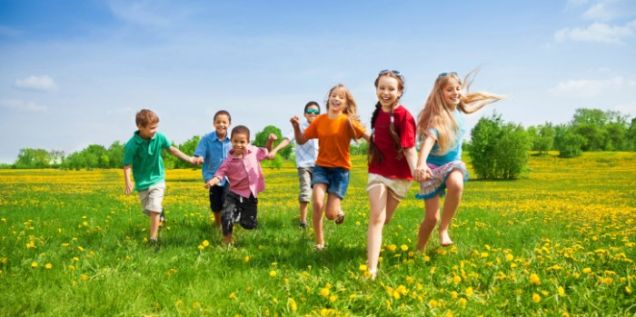 